A.2.6 Lista de cuentas registro de inversiones en bienes de dominio público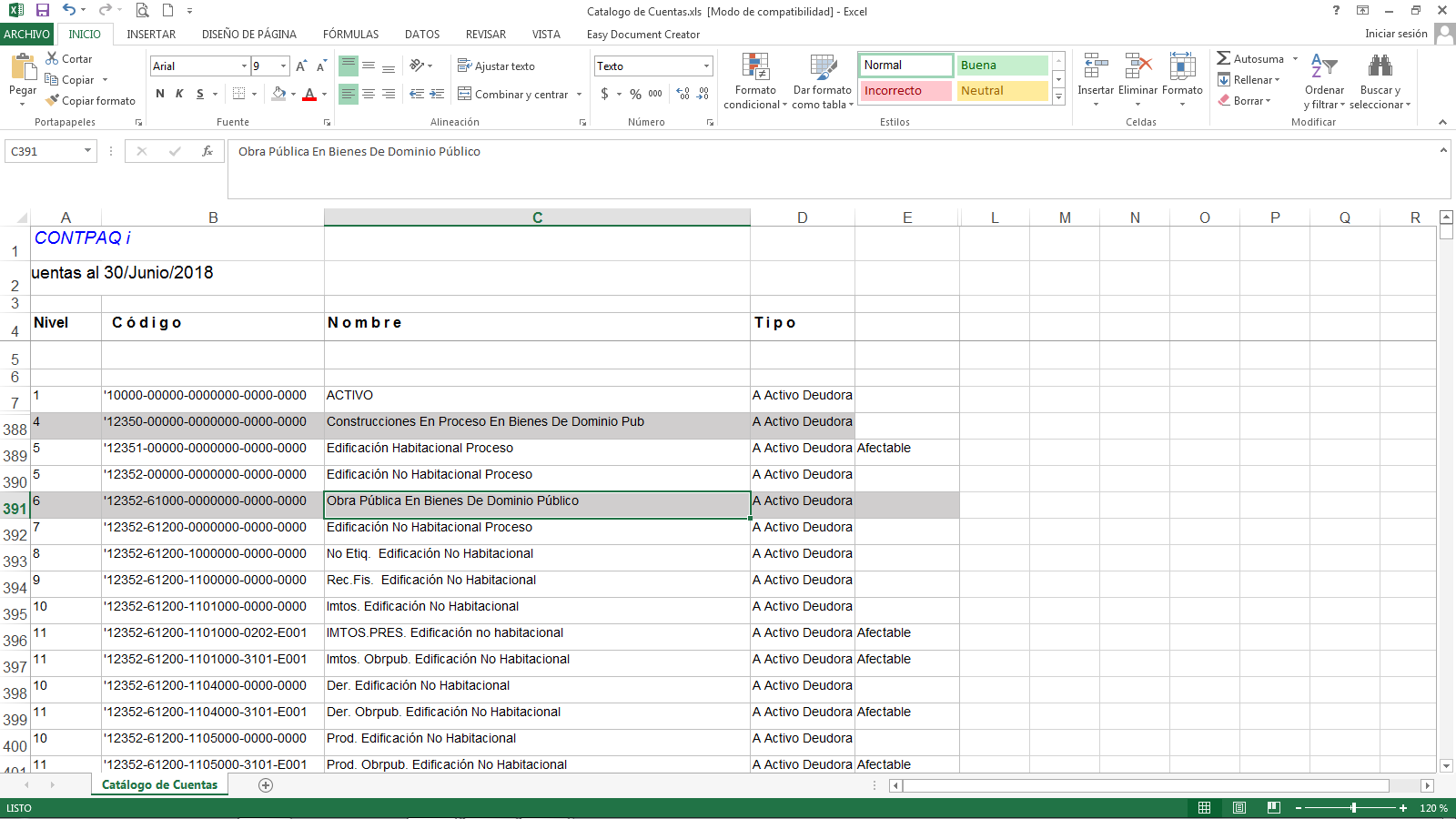 Póliza de registro de obra pública en proceso bienes de dominio público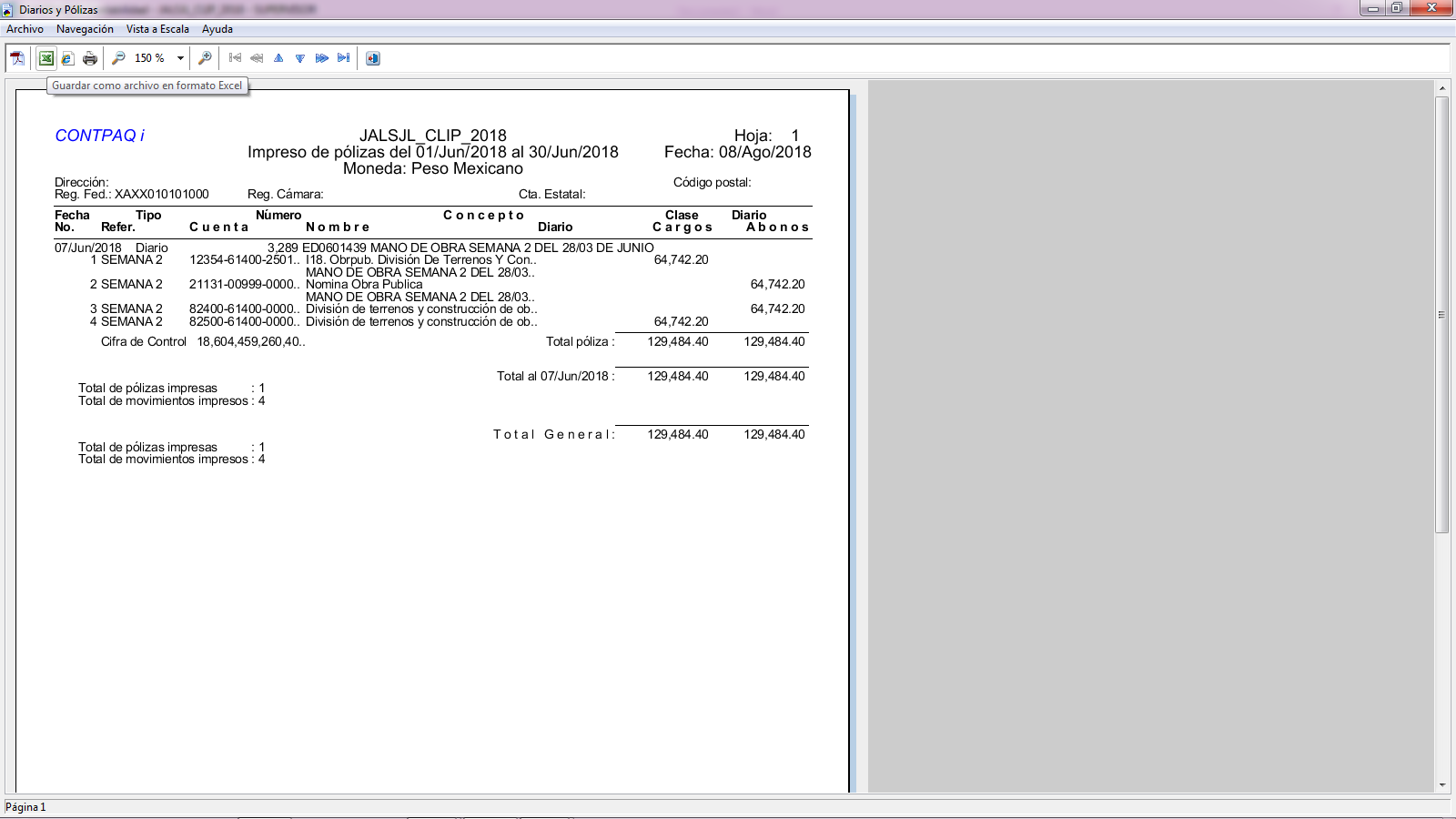 